პროექტი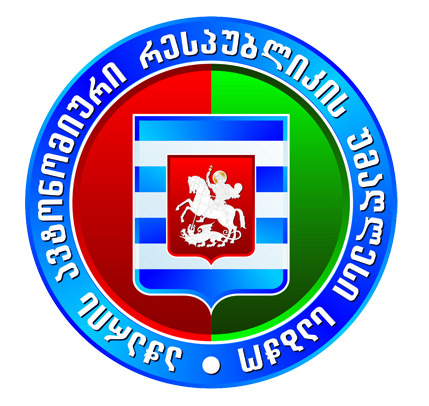 აჭარის ავტონომიური რესპუბლიკის უმაღლესი საბჭოს განათლების, მეცნიერების, კულტურისა და სპორტის საკითხთა  კომიტეტის  გასვლითი სხდომის                დღის წესრიგი12.12.2023წ.                                                                                ხელვაჩაურის მუნიციპალიტეტი მოსწავლეთა მასობრივ სპორტში ჩართულობის შესახებ მუნიციპალიტეტებში  არსებული მდგომარეობის შესწავლასთან დაკავშირებით თემატური მოკვლევის  თაობაზე შეხვედრა:15:00  საათი - ხელვაჩაურის  რესურსცენტრის წარმომადგენლებსა და საჯარო სკოლების ფიზიკური აღზრდის პედაგოგებთან.16:00 საათი - ხელვაჩაურის მუნიციპალიტეტის სასპორტო სკოლის ხელმძღვანელებსა და მწვრთნელ-პედაგოგებთან.       მომხსენებელი:   დავით ბაციკაძე – აჭარის ავტონომიური რესპუბლიკის                                         უმაღლესი საბჭოს განათლების, მეცნიერების კულტურისა და                                    სპორტის  საკითხთა კომიტეტის თავმჯდომარე